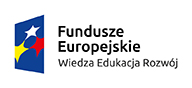 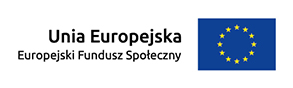 Kielce,  29.12.2017 r. AZP 123/17Dotyczy: Ogłoszenia o ponownym otwartym naborze konkursowym dotyczącym wyboru placówek podstawowej opieki zdrowotnej do współpracy w ramach realizacji projektu pt. Twój świadomy wybór – program profilaktyki nowotworów głowy i szyi.Organizator konkursu informuje, że w związku z wyłonieniem w toku ponownego otwartego naboru konkursowego oraz otwartego naboru 90 placówek POZ, dokonuje się zamknięcia prowadzenia naboru placówek POZ w ramach konkursu.									Z poważaniem						Z-ca Dyrektora ds. Finansowo-Administracyjnych 								mgr Teresa Czernecka 